Dusík a jeho vlastnostiPracovní list je určen pro žáky SŠ. Jeho cílem je zopakovat základní vlastnosti dusíku a jeho reakce. Zhlédnutím videa se seznámí s vlastností kapalného dusíku.Pokus: Výbuch dusíku________________________________________________________Označte správnou odpověď.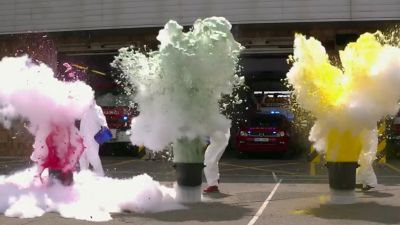 Co se stane, když do tekutého dusíku nalijete vodu?Dusík změní skupenství na pevné.Voda se změní na led.Dojde k explozi.  Následující schéma doplňte na chemické rovnice.(výroba amoniaku, výroba kyseliny dusičné)N2  NH3   NO  NO2   HNO3Napište elektronovou konfiguraci valenční vrstvy atomu dusíku.Napište základní vlastnosti dusíku.………………………………………………………………………………………………………………………………………………………………………………………………………………………………………………………………………………………………………………Co jsem se touto aktivitou naučil(a):………………………………………………………………………………………………………………………………………………………………………………………………………………………………………………………………………………………………………………………………………………………………………………